                                      Hjelpemiddelsentral            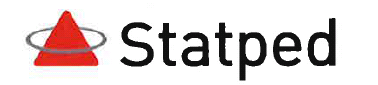 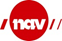 Kursdag torsdag 20. september 2018, kl. 09.00-15.30Sted: Statped midt, Søbstadv. 65, HeimdalPris: 600,- inkl. serveringKurs om tilrettelegging for elever med hørselsvanskerFør du kommer på kurs har du gjennomført e-læringsmodul som danner grunnlaget for dette kurset. Link til kurset sendes til epostadressen du oppgir ved påmelding.Registrering fra kl 08.30KURSPROGRAM: 	(med forbehold om endringer)09.00-09.15: 	Velkommen til lærerkurs09.15-10.00: 	Hvordan få et godt lydmiljø?10.00-10.15: 	Kort benstrekk10.15-11.30: 	Hvordan få et godt lydmiljø? 11.30-12.15: 	LUNCH 12.15-12.30: 	Bruk av tolk i undervisningen 12.30-13.15: 	Lærer for elev med nedsatt hørsel – Hva bør jeg tenke på?13.15-13.30: 	Kort benstrekk 13.30-15.25: 	Lærer- og brukererfaringer 15.25-15.30: 	Avslutning 